韓日未来フォーラム　報告書法政大学法学部法律学科2年　長久保みらい　私が今回のフォーラムに参加しようと決めたきっかけは、単純に中学生のときから韓国の音楽などに興味があり9月に初めて韓国旅行に行ったきりであったので「韓国に行きたい」という気持ちと、もう一つは「逃げるのをやめてみたい」という気持ちからでした。その逃げる、とは何かというと韓国と日本の政治的な問題からという意味でした。文化的な面ではずっと韓国について貪欲に情報を集めて学んでいるつもりでしたが、ニュースで流れるような敏感な問題は親と考えが合わなさそうであることや充分に知らないことを言い訳に怖くて逃げ続けていました。しかし、ずっとそんな自分が嫌でした。もちろん大好きな韓国に行きたいという気持ちは大きかったですがそんな自分を打破する意味でも行こうと決意しました。　行くまではとても楽しみにしている気持ちと不安とであったらときによって不安の方が勝るくらいにそわそわしてしまっていましたが、簡潔にこのフォーラムを終えた感想を述べるならば「本当に参加してみてよかった」です。　詳しく追っていくと、まずは自分が行くことを決めた理由である「逃げるのをやめてみたい」が思っていたよりもずっと素敵な形で達成できたからです。私は日韓の問題をもっとつらく出口の見えない課題だと思い込んでいたようです。確かに国のトップの人たちが考えていることはすぐに変えられないし私たちの国の歴史も変えられないけれど、お互いが例え小さく私的な場所であったとしても思っていることを素直にぶつけあうだけで、また私たちだけででもできそうなことを考えるだけで明るく感じられるなんて、すごく嬉しかったです。まずは知ること、知る機会を自分にきちんと与えることの重要性を感じることもできました。私たちのチームの皆さんも思ったことを率直に言ってくれたのでありがたかったしそれが決して雰囲気を悪くすることもなく、後述しますがむしろチームが仲良くなる要因にもなってくれたと思います。今ではニュースに流れる日韓の暗いニュースから目を背けません。事実を知ろうとしその上で自分の考えを形成する姿勢に入ります。これは今回参加して得られた最大の成長の一つであると考えています。　そして最高のチームのメンバーです。正直ここまで思い入れの残る人たちになるなんて想像もつきませんでした。字に起こすとなんとも淡白になりそうでで、私は字面でこの濃い時間たちを表すだけの語彙に自信がないのですが、最初はお互いぎこちなかったメンバーもムードメーカーなメンバーやお互いの真摯で素直な議論のおかげで歩みよっていけました。年上のメンバーたちがご飯に行くときもお酒の場でもリードしてくれてプライベートな空気の時間も言葉の不自由さを超えるくらい楽しく感じられました。とても言葉では表しきれないです。最大限にこの気持ちを伝えるなら、今私がこの文章を打ちながら寂しくて涙ぐんでしまっているという事実を伝えられるぐらいのものだと思います。笑われてしまうかもしれませんが私にとってはそのくらい人生の最高の瞬間を上書きしてくれるメンバーたちでした。今でもSNSで連絡を取り合ったり近況を知り合ったりしています。次に彼らに会う予定も全員ではないですがあるのでそれを楽しみにしています。　また先ほど言葉の不自由さを超えるくらい楽しかったと述べましたが、もちろん多くの場面で自分の能力の足りなさに歯がゆい思いをしました。韓国人のメンバーが携帯で翻訳機を使いながらコミュニケーションを図ってくれたり自分の中の最大限を尽くしながら韓国語で表現する方法を考えたりとお互いにいろいろな手段で気持ちを伝えあいましたがまだまだ伝えきれなかったという思いは強いです。韓国人のメンバーとチャットする機会があるときにも多く感じており継続してこのもどかしさは続いています。そしてまたその気持ちが今まさに自分の韓国語への学習意欲につながっています。今までやってきたことへの物足りなさやあの時、そして日々感じる歯がゆさを原動力に今勉強できています。出会った仲間たちも日々留学や日本語の勉強、学校の勉強を意欲的にやっている人が多いので刺激になります。日々の韓国語などの勉強面でも気持ちに変化がもたらされて行動にまで波及してきたことを嬉しく思います。　長くなりましたがこのような貴重な経験、企画運営を行ってくださった実行委員・通訳の参加者の方に厚く感謝申し上げます。今年の夏は教員免許取得のための介護体験や就職活動のインターンを始めるため運営側での参加も参加者としての参加も断言はできない状態ですが是非都合が合えば参加させていただきたく思います。本当にありがとうございました。この経験からさらに前に進む長久保みらいでありたいと思います。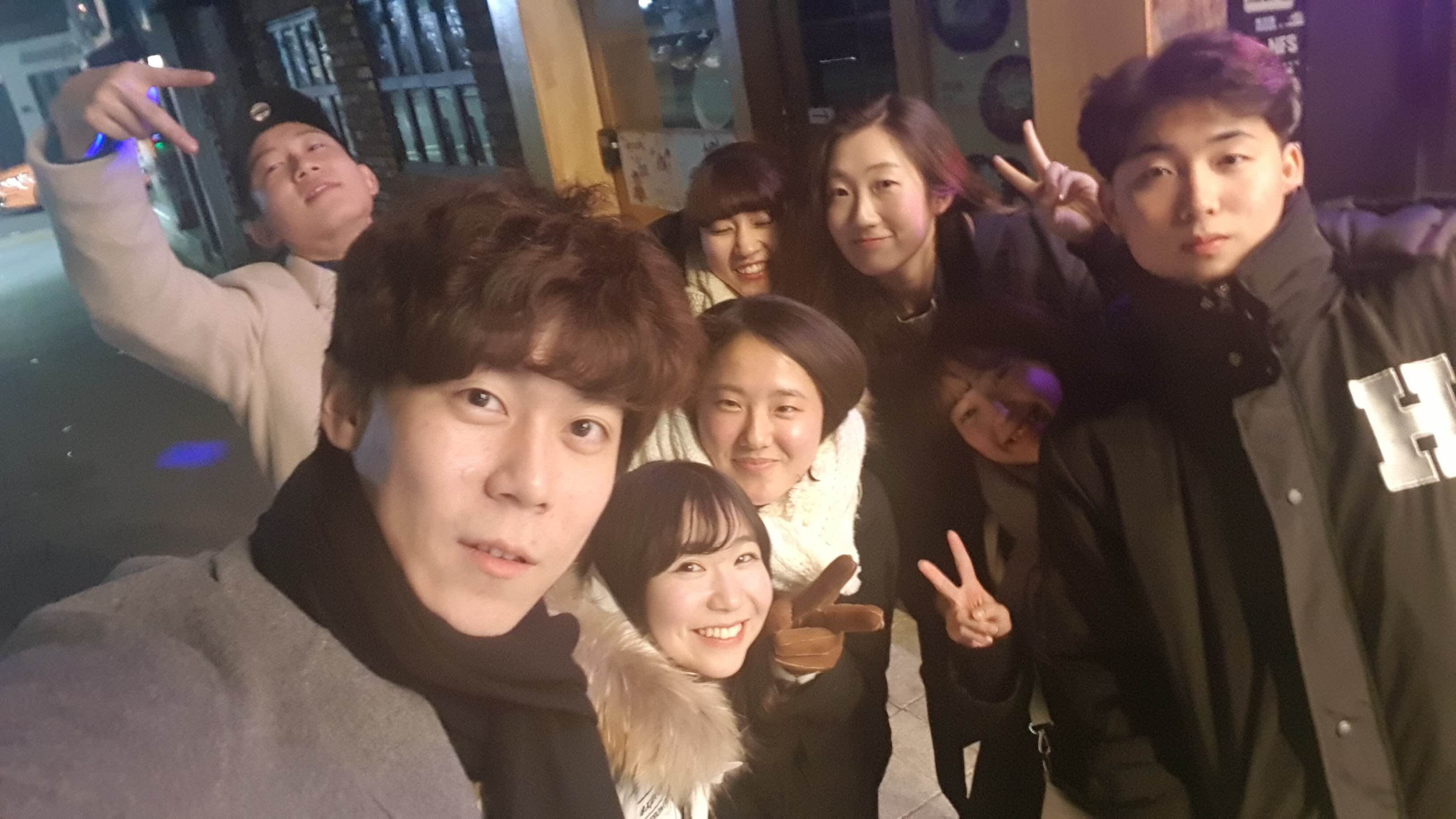 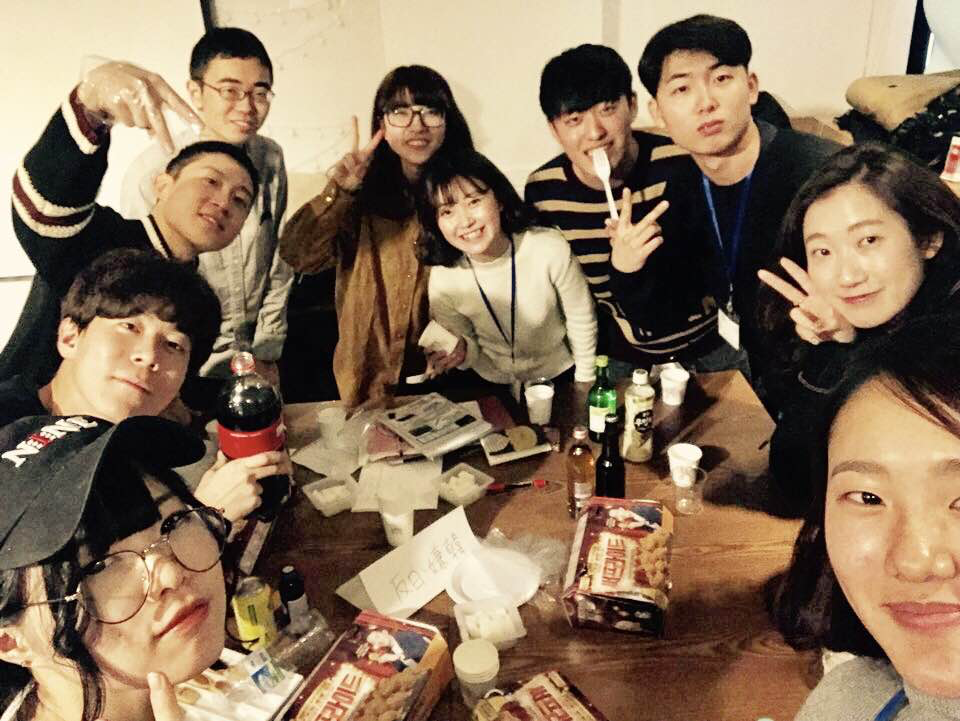 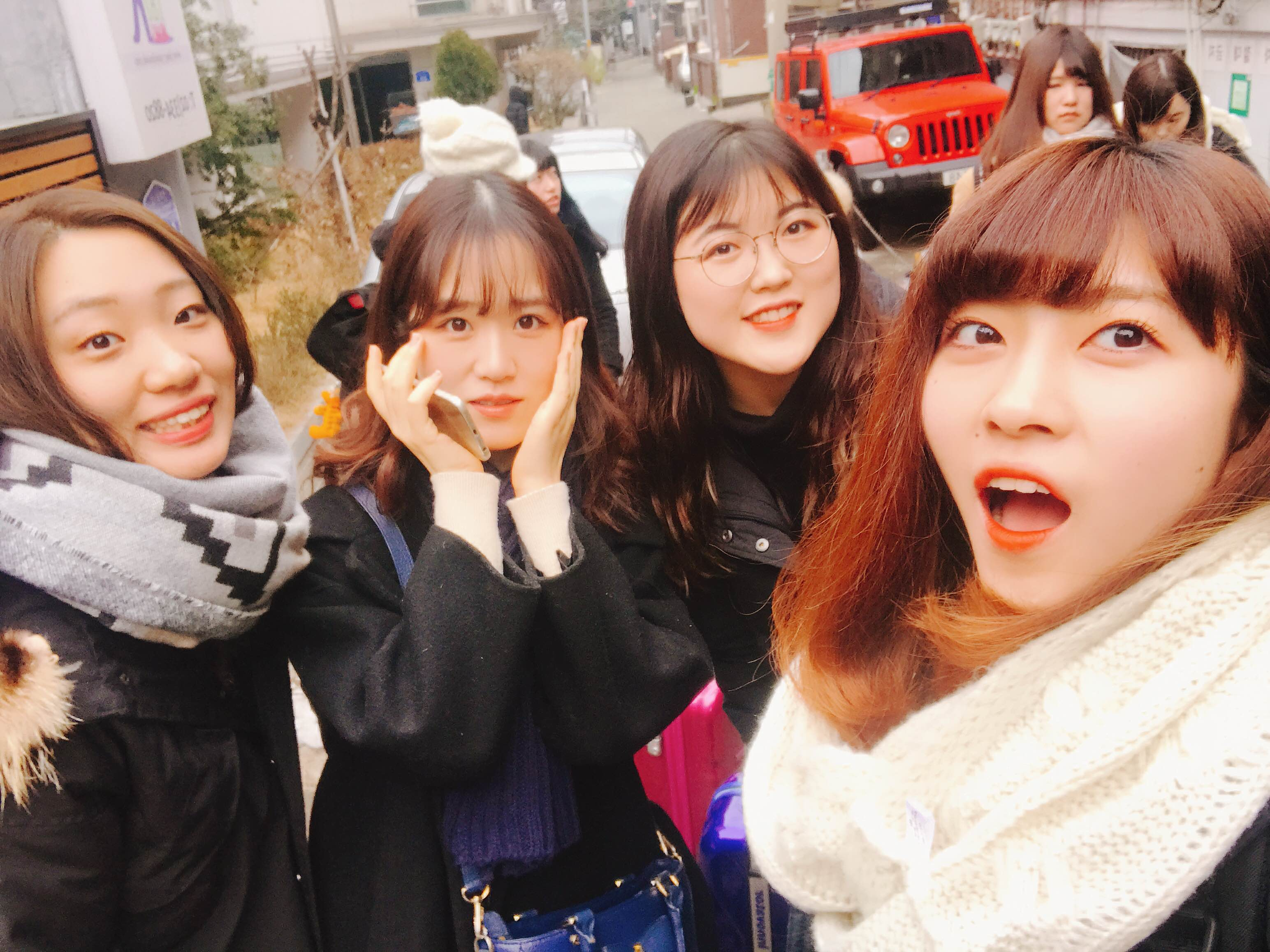 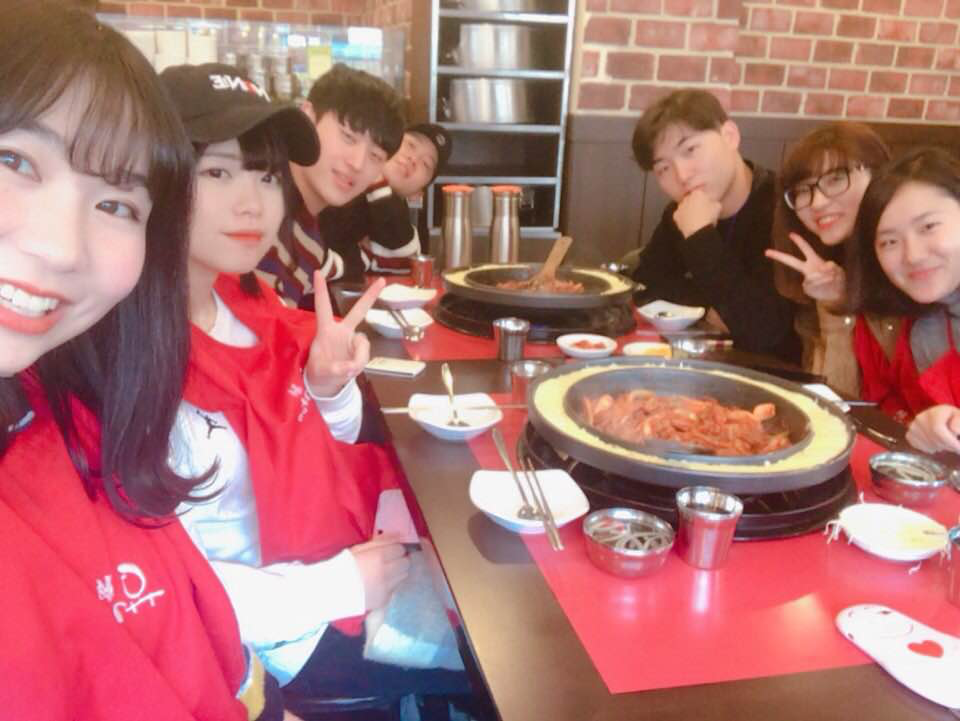 